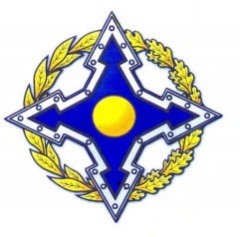 П О С Т А Н О В Л Е Н И ЕПарламентской АссамблеиОрганизации Договора о коллективной безопасностиП р и л о ж е н и еРЕКОМЕНДАЦИИ по сближению и гармонизации национального законодательства государств – членов ОДКБ в сфере противодействия терроризму и экстремизму1. Общие положенияПод национальным законодательством государств – членов ОДКБ в сфере противодействия терроризму и экстремизму понимаются прежде всего специальные законы о противодействии терроризму и экстремизму, а также принимаемые в их развитие нормы уголовного права и подзаконные акты. В современных условиях, на фоне объективно складывающихся транснациональных связей и миграционных потоков на евразийском пространстве, принятые в государствах – членах ОДКБ (Армения, Беларусь, Казахстан, Кыргызстан, Россия, Таджикистан) специальные законы о противодействии терроризму и экстремизму недостаточно устойчиво реализуются на основе единых стандартов. В связи с этим целесообразно сближение ряда принципиально важных положений.К числу таких положений следует отнести те, которые определяют и уточняют: – основные понятия, используемые при правовом регулировании противодействия терроризму и экстремизму;– основные принципы государственной политики в сфере противодействия терроризму;– основные направления государственной политики в сфере противодействия экстремизму;– ответственность за осуществление деятельности, определяемой законодательством как экстремистская;– проведение контртеррористических операций;– порядок контроля за деятельностью политических, общественных, религиозных и иных организаций, осуществляемого с целью недопущения с их стороны проявлений экстремистского характера.2. Основные понятия, используемые при правовом регулировании противодействия терроризму и экстремизму2.1. Статью 1 Закона Кыргызской Республики от 8 ноября 2006 года № 178 «О противодействии терроризму» рекомендуется изложить в соответствии с редакцией понятия «терроризм» статьи 3 модельного закона СНГ от 3 декабря 2009 года № 33-18 «О противодействии терроризму»:«терроризм – идеология насилия и практика воздействия на принятие решения органами государственной власти, органами местного самоуправления или международными организациями, связанные с устрашением населения и (или) иными формами противоправных насильственных действий».2.2. В статье 4 Закона Республики Таджикистан от 16 ноября 1999 года № 845 «О борьбе с терроризмом» определение понятия «террористическая организация» рекомендуется изложить с учетом редакции статьи 3 модельного закона СНГ от 3 декабря 2009 года № 33-18 «О противодействии терроризму»:«террористическая организация – устойчивое объединение физических лиц, созданное в целях осуществления террористической деятельности и (или) признающее возможность использования в своей деятельности терроризма. Признаками террористической организации являются: наличие в уставных и программных документах организации положений терроризма и террористической деятельности, специализация членов организации по выполнению функции, которые квалифицируются как террористическая деятельность с ведома хотя бы одного из руководящих органов данной организации».2.3. В пункте 5 статьи 5 Закона Республики Армения от 19 апреля 2005 года № 3Р-79 «О борьбе с терроризмом» и в статье 3 Закона Республики Беларусь от 3 января 2002 года № 77-3 «О борьбе с терроризмом» определение понятия «контртеррористическая операция» рекомендуется изложить с учетом редакции статьи 3 модельного закона СНГ от 3 декабря 2009 года № 33-18 «О противодействии терроризму»: «контртеррористическая операция – комплекс специальных, оперативно-боевых, войсковых и иных мероприятий с применением боевой техники, оружия и специальных средств по пресечению террористической акции, обезвреживанию террористов, обеспечению безопасности физических и юридических лиц, а также по минимизации последствий террористических действий».2.4. В статье 5 Закона Республики Армения от 19 апреля 2005 года      № 3Р-79 «О борьбе с терроризмом», в статье 3 Закона Республики Беларусь от 3 января 2002 года № 77-3 «О борьбе с терроризмом» и в статье 1 Закона Республики Казахстан от 13 июля 2005 года № 416 «О противодействии терроризму» определение понятия «зона проведения контртеррористической операции» рекомендуется изложить в соответствии с редакцией статьи 3 модельного закона СНГ от 3 декабря 2009 года № 33-18 «О противодействии терроризму»:«зона проведения контртеррористической операции – территория, акватория или воздушное пространство, транспортное средство, здание, строение, сооружение, помещение и прилегающие к ним участки местности, в пределах которых проводится контртеррористическая операция».2.5. В статье 1 Закона Республики Беларусь от 4 января 2007 года № 203-3 «О противодействии экстремизму» определение термина «экстремизм (экстремистская деятельность)», а также в статье 1 Закона Кыргызской Республики от 17 августа 2005 года № 150 «О противодействии экстремистской деятельности» и в пункте 1 статьи 1 Федерального закона Российской Федерации от 25 июля 2002 года № 114-ФЗ «О противодействии экстремистской деятельности» определение термина «экстремизм (экстремистская деятельность)» рекомендуется изложить с учетом редакции статьи 1 модельного закона СНГ от 14 мая 2009 года № 32-9 «О противодействии экстремизму»:«посягательство на безопасность личности, общества и государства, осуществляемое вследствие отрицания правовых и (или) иных общепринятых норм и правил социального поведения».В статье 1 Закона Республики Таджикистан от 8 декабря 2003 года       № 69 «О борьбе с экстремизмом» определение термина «экстремизм» рекомендуется изложить с учетом редакции статьи 1 модельного закона СНГ от 14 мая 2009 года № 32-9 «О противодействии экстремизму»:«экстремизм – это проявление юридическими и физическими лицами выражения крайних, законодательно недопустимых форм действий, дестабилизирующих ситуацию в Республике Таджикистан с целью изменения конституционного строя, захвата власти и (или) присвоения ее полномочий, разжигания расовой, национальной и религиозной вражды, нарушающих права и свободы человека и гражданина, создающих угрозу национальной безопасности».2.6. Абзац 4 статьи 1 Закона Республики Беларусь от 4 января 2007 года № 203-3 «О противодействии экстремизму» рекомендуется изложить с учетом редакции статьи 1 Модельного закона СНГ от 14 мая 2009 года № 32-9 «О противодействии экстремизму»:«публичные призывы к указанным деятельности и действиям, их финансирование либо иное содействие в их осуществлении, в том числе путем предоставления недвижимого имущества, средств электросвязи, учебных, полиграфических, иных материально-технических средств или информационных услуг. Массовое распространение заведомо экстремистских материалов, а равно их изготовление или хранение в целях массового распространения».2.7. В статье 1 Закона Республики Казахстан от 18 февраля 2005 года   № 31 «О противодействии экстремизму» определение понятия «противодействие экстремизму» рекомендуется изложить в соответствии с редакцией статьи 1 модельного закона СНГ от 14 мая 2009 года № 32-9 «О противодействии экстремизму»:«противодействие экстремизму – предусмотренная законом деятельность государственных органов и органов местного самоуправления, направленная против проявления экстремизма, на выявление и устранение причин и условий, способствующих проявлениям экстремизма, а также на предупреждение, выявление, пресечение экстремистской деятельности и ликвидации ее последствий».3. Основные принципы государственной политики в сфере противодействия терроризму В статье 4 Закона Республики Армения от 19 апреля 2005 года № 3Р-79 «О борьбе с терроризмом» и в статье 2 Закона Республики Беларусь от 3 января 2002 года № 77-3 «О борьбе с терроризмом» рекомендуется добавить новый принцип, а пункт 2-1 статьи 3 Закона Республики Казахстан от 13 июля 2005 года № 416 «О противодействии терроризму», пункт 13 статьи 2 Федерального закона Российской Федерации от 6 марта 2006 года № 35-ФЗ «О противодействии терроризму» и пункт 6 статьи 13 Закона Республики Таджикистан от 16 ноября 1999 года № 845 «О борьбе с терроризмом» изложить в редакции пункта «н» статьи 2 модельного закона СНГ от 3 декабря 2009 года № 33-18 «О противодействии терроризму»:«адекватность мер противодействия терроризму характеру и степени террористической угрозы».4. Основные направления государственной политики в сфере противодействия экстремизмуСтатью 4 Закона Республики Беларусь от 4 января 2007 года № 203-3 «О противодействии экстремизму» и статью 5 Закона Республики Казахстан от 18 февраля 2005 года № 31 «О противодействии экстремизму» рекомендуется изложить с учетом редакции статьи 4 модельного закона СНГ от 14 мая 2009 года № 32-9 «О противодействии экстремизму»:«Противодействие экстремизму осуществляется по следующим основным направлениям:– предупреждение распространения идеологии экстремизма и осуществления экстремистской деятельности, в том числе выявление и последующее устранение причин и условий, способствующих ее осуществлению и распространению;– выявление, предупреждение и пресечение экстремистской деятельности общественных и религиозных объединений, иных организаций, физических лиц;–  международное сотрудничество в области борьбы с экстремизмом».Статью 3 Закона Кыргызской Республики от 17 августа 2005 года № 150 «О противодействии экстремистской деятельности» и статью 3 Федерального закона Российской Федерации от 25 июля 2002 года № 114-ФЗ «О противодействии экстремистской деятельности» рекомендуется изложить с учетом редакции статьи 4 модельного закона СНГ от 14 мая 2009 года № 32-9 «О противодействии экстремизму»:«Противодействие экстремистской деятельности осуществляется по следующим основным направлениям: – предупреждение распространения идеологии экстремизма и осуществления экстремистской деятельности, в том числе выявление и последующее устранение причин и условий, способствующих ее осуществлению и распространению;– выявление, предупреждение и пресечение экстремистской деятельности общественных и религиозных объединений, иных организаций, физических лиц;– международное сотрудничество в области борьбы с экстремизмом».Статью 5 Закона Республики Таджикистан от 8 декабря 2003 года № 69 «О борьбе с экстремизмом» изложить с учетом редакции статьи 4 модельного закона СНГ от 14 мая 2009 года № 32-9 «О противодействии экстремизму»:«Борьба с экстремизмом осуществляется по следующим основным направлениям:– предупреждение распространения идеологии экстремизма и осуществления экстремистской деятельности, в том числе выявление и последующее устранение причин и условий, способствующих ее осуществлению и распространению;– выявление, предупреждение и пресечение экстремистской деятельности общественных и религиозных объединений, иных организаций, физических лиц;– международное сотрудничество в области борьбы с экстремизмом».5. Ответственность за осуществление деятельности, определяемой законодательством как экстремистскаяАбзац 1 статьи 16 Закона Республики Беларусь от 4 января 2007 года  № 203-3 «О противодействии экстремизму» рекомендуется изложить с учетом редакции  части 1 абзаца 3 статьи 18 модельного закона СНГ от 14 мая 2009 года № 32-9 «О противодействии экстремизму»:«В случае если руководитель или иное должностное лицо руководящего органа организации делает публичное заявление, призывающее к осуществлению экстремистской деятельности, без указания на то, что это его личное мнение, а равно в случае вступления в законную силу в отношении такого лица приговора суда за преступление экстремистской направленности соответствующая организация обязана в течение пяти дней со дня, когда указанное заявление было сделано, публично заявить в средствах массовой информации о своем несогласии с высказываниями или действиями такого лица».6. Проведение контртеррористических операцийПодпункт 5 пункта 2 статьи 15-1 Закона Республики Казахстан от 13 июля 2005 года № 416 «О противодействии терроризму» рекомендуется изложить в соответствии с редакцией подпункта «н» пункта 3 статьи 20 модельного закона СНГ от 3 декабря 2009 года № 33-18 «О противодействии терроризму»:«5) введение карантина, проведение санитарно-противоэпидемических, ветеринарных и других карантинных мероприятий».7. Порядок контроля за деятельностью политических, общественных, религиозных и иных организаций, осуществляемого с целью недопущения с их стороны проявлений экстремистского характераАбзац 1 статьи 7 Закона Кыргызской Республики от 17 августа 2005 года № 150 «О противодействии экстремистской деятельности» рекомендуется изложить с учетом редакции абзаца 1-2 статьи 8 модельного закона СНГ от 14 мая 2009 года № 32-9 «О противодействии экстремизму»:«На территории Кыргызской Республики запрещаются создание и деятельность организаций, цели или действия которых направлены на осуществление экстремистской деятельности.Организации в случае выявления фактов, свидетельствующих о наличии в ее деятельности, в том числе в деятельности хотя бы одного из ее региональных или других структурных подразделений, признаков экстремистской деятельности, выносится предупреждение в письменной форме о недопустимости такой деятельности с указанием конкретных оснований вынесения предупреждения, в том числе допущенных нарушений. В случае если возможно принять меры по устранению допущенных нарушений, в предупреждении устанавливается срок для устранения указанных нарушений, составляющий не менее 10 дней со дня вынесения предупреждения».8. Заключительные положенияНациональное законодательство государств – членов ОДКБ в рассматриваемой сфере в целом содержит различные подходы к правовому регулированию деятельности по противодействию терроризму и экстремизму, что обусловлено в том числе отсутствием соответствующего модельного закона в период принятия действующих национальных законов (1999–2007 годы).Реализация настоящих Рекомендаций может осуществляться путем непосредственного внесения изменений в действующие нормативные правовые акты государств – членов ОДКБ или посредством разработки целевых планов и программ законотворческой деятельности в тех сферах нормативного правового регулирования, которые затрагивает специализированное законодательство о противодействии терроризму и экстремизму.О проекте Рекомендаций по сближению и гармонизации национального законодательства государств – членов ОДКБ в сфере противодействия терроризму и экстремизмуПарламентская Ассамблея Организации Договора о коллективной безопасности   п о с т а н о в л я е т:1. Принять Рекомендации по сближению и гармонизации национального законодательства государств – членов ОДКБ в сфере противодействия терроризму и экстремизму (прилагаются).2. Направить Рекомендации по сближению и гармонизации национального законодательства государств – членов ОДКБ в сфере противодействия терроризму и экстремизму (далее – Рекомендации) в парламенты государств – членов ОДКБ для использования в работе по совершенствованию законодательства государств – членов Организации в соответствующей сфере.3. Разместить Рекомендации на сайте и опубликовать в печатных материалах Парламентской Ассамблеи ОДКБ.Председатель                                                                                     Парламентской Ассамблеи ОДКБ                                                   Санкт-Петербург26 ноября 2015 года№ 8-3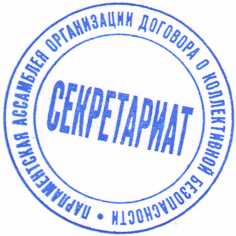 С. Е. НарышкинСтатья 1 Закона Кыргызской Республики от 8 ноября 2006 года № 178 «О противодействии терроризму»Статья 3 модельного закона СНГ от 3 декабря 2009 года № 33-18 «О противодействии терроризму»терроризм – понимается в том значении, которое указано в статье 226 Уголовного кодекса Кыргызской Республикитерроризм – идеология насилия и практика воздействия на принятие решения органами государственной власти, органами местного самоуправления или международными организациями, связанные с устрашением населения и (или) иными формами противоправных насильственных действийСтатья 4 Закона Республики Таджикистан от 16 ноября 1999 года № 845 «О борьбе с терроризмом»Статья 3 модельного закона СНГ от 3 декабря 2009 года № 33-18 «О противодействии терроризму»террористическая организация – организация, созданная в целях осуществления террористической деятельности или признающая возможность использования в своей деятельности терроризма. Организация считается террористической, если хотя бы одно из ее структурных подразделений осуществляет террористическую деятельность с ведома хотя бы одного из руководящих органов данной организациитеррористическая организация – устойчивое объединение физических лиц, созданное в целях осуществления террористической деятельности и (или) признающее возможность использования в своей деятельности терроризма. Признаками террористической организации являются: специализация участников по выполняемым функциям, наличие, как правило, уставных и программных документов. Организация признается террористической в установленном законодательством государства порядке, а также в том случае, если хотя бы одно из ее структурных подразделений осуществляет террористическую деятельность с ведома хотя бы одного из руководящих органов данной организацииСтатья 5 Закона Республики Армения от 19 апреля 2005 года № 3Р-79 «О борьбе с терроризмом»Статья 3 Закона Республики Беларусь от 3 января 2002 года № 77-3 «О борьбе с терроризмом»Статья 3 модельного закона СНГ от 3 декабря 2009 года № 33-18 «О противодействии терроризму» 5) контртеррористическая операция – специальные мероприятия, направленные на выявление, предотвращение террористической акции, а также обеспечение интересов государства и безопасности физических лиц, обезвреживание террористов и минимизацию последствий террористических действийконтртеррористическая операция – специальные мероприятия по пресечению акта терроризма, минимизации его последствий, пресечению деятельности незаконного вооруженного формирования, проводимые в целях защиты интересов государства, обеспечения безопасности граждан и организаций, обезвреживания террористовконтртеррористическая операция – комплекс специальных, оперативно-боевых, войсковых и иных мероприятий с применением боевой техники, оружия и специальных средств по пресечению акта терроризма, обезвреживанию террористов, обеспечению безопасности физических и юридических лиц, а также по минимизации последствий акта терроризмаСтатья 5 Закона Республики Армения от 19 апреля 2005 года № 3Р-79 «О борьбе с терроризмом»Статья 3 Закона Республики Беларусь от 3 января 2002 года № 77-3 «О борьбе с терроризмом»Статья 1 Закона Республики Казахстан от 13 июля 2005 года № 416 «О противодействии терроризму»Статья 3 модельного закона СНГ от 3 декабря 2009 года № 33-18 «О противодействии терроризму»зона проведения контртеррористической операции – отдельные участки местности или акватории, транспортное средство, здание, сооружение, помещение и прилегающие к ним территории или акватории, в пределах которых проводится указанная операциязона проведения контртеррористической операции – отдельные участки местности или акватории, транспортное средство, здание, сооружение, помещение и прилегающие к ним территории или акватории, в пределах которых проводится указанная операция7) зона проведения антитеррористической операции – определенные руководителем антитеррористической операции отдельные участки местности или акватории, воздушное пространство, транспортное средство, здание, строение, сооружение, помещение и прилегающие к ним территории, в пределах которых проводится указанная операциязона проведения контртеррористической операции – территория, акватория или воздушное пространство, транспортное средство, здание, строение, сооружение, помещение и прилегающие к ним участки местности, в пределах которых проводится контртеррористическая операцияСтатья 1 Закона Республики Беларусь от 4 января 2007 года № 203-3 «О противодействии экстремизму»Статья 1 Закона Кыргызской Республики от 17 августа 2005 года № 150 «О противодействии экстремистской деятельности»Статья 1 Федерального закона российской Федерации от 25 июля 2002 года № 114-ФЗ «О противодействии экстремистской деятельности»Статья 1 Закона Республики Таджикистан от 8 декабря 2003 года № 69 «О борьбе с экстремизмом»Статья 1 модельного закона СНГ от 14 мая 2009 года № 32-9 «О противодействии экстремизму»экстремизм (экстремистская деятельность)экстремистская деятельность (экстремизм)1) экстремистская деятельность (экстремизм)экстремизм – это проявление юридическими и физическими лицами выражения крайних форм действий, призывающих к дестабилизации, изменению конституционного строя в стране, захвату власти и присвоению ее полномочий, разжиганию расовой, национальной, социальной и религиозной враждыэкстремизм – посягательство на основы конституционного строя и безопасность государства, а также нарушение прав, свобод и законных интересов человека и гражданина, осуществляемые вследствие отрицания правовых и (или) иных общепринятых норм и правил социального поведенияСтатья 1 Закона Республики Беларусь от 4 января 2007 года № 203-3 «О противодействии экстремизму»Статья 1 модельного закона СНГ от 14 мая 2009 года № 32-9 «О противодействии экстремизму»публичные призывы к указанным деятельности и действиям, их финансирование либо иное содействие в их осуществлении, в том числе путем предоставления недвижимого имущества, средств электросвязи, учебных, полиграфических, иных материально-технических средств или информационных услугпубличные призывы к осуществлению указанных деяний либо массовое распространение заведомо экстремистских материалов, а равно их изготовление или хранение в целях массового распространенияСтатья 1 Закона Республики Казахстан от 18 февраля 2005 года № 31 «О противодействии экстремизму»Статья 1 модельного закона СНГ от 14 мая 2009 года № 32-9 «О противодействии экстремизму» 2) противодействие экстремизму – деятельность государственных органов, направленная на защиту прав и свобод человека и гражданина, основ конституционного строя, обеспечение целостности и национальной безопасности Республики Казахстан от экстремизма, предупреждение, выявление, пресечение экстремизма и ликвидацию его последствий, а также выявление и устранение причин и условий, способствующих осуществлению экстремизмапротиводействие экстремизму – деятельность государственных органов и органов местного самоуправления, направленная на защиту основ конституционного строя, прав и свобод человека и гражданина, обеспечение целостности и национальной безопасности государства, выявление и устранение причин и условий, способствующих проявлениям экстремизма, а также на предупреждение, выявление, пресечение экстремистской деятельности и ликвидацию ее последствийСтатья 4 Закона Республики Армения от 19 апреля 2005 года  № 3Р-79 «О борьбе с терроризмом»Статья 2 Закона Республики Беларусь от 3 января 2002 года  № 77-3 «О борьбе с терроризмом»Пункт 2-1 статьи 3 Закона Республики Казахстан от 13 июля 2005 года № 416 «О противодействии терроризму»Пункт 13 статьи 2 Федерального закона от 6 марта 2006 года  № 35-ФЗ «О противодействии терроризму»Пункт 6 статьи 13 Закона Республики Таджикистан от 16 ноября 1999 года № 845 «О борьбе с терроризмом»Пункт «н» статьи 2 Модельного закона СНГ от 3 декабря 2009 года № 33-18 «О противодействии терроризму»––соразмерность мер противодействия терроризму степени террористической опасностисоразмерность мер противодействия терроризму степени террористической опасностиправомерность причинения вреда террористуадекватность мер противодействия терроризму характеру и степени террористической угрозыСтатья 4 Закона Республики Беларусь от 4 января 2007 года  № 203-3 «О противодействии экстремизму»Статья 5 Закона Республики Казахстан от 18 февраля 2005 года № 31 «О противодействии экстремизму»Статья 3 Закона Кыргызской Республики от 17 августа 2005 года  № 150 «О противодействии экстремистской деятельности»Статья 3 Федерального закона Российской Федерации от 25 июля 2002 года  № 114-ФЗ «О противодействии экстремистской деятельности»Статья 5 Закона Республики Таджикистан от 8 декабря 2003 года № 69 «О борьбе с экстремизмом»Статья 4 модельного закона СНГ от 14 мая 2009 года № 32-9 «О противодействии экстремизму» Противодействие экстремизму осуществляется посредством:принятия профилактических мер, направленных на выявление и устранение причин и условий, способствующих экстремистской деятельности;предупреждения и пресечения экстремистской деятельностиПротиводействие экстремизму осуществляется по следующим основным направлениям:принятие профилактических мер, направленных на предупреждение экстремизма, в том числе на выявление и последующее устранение причин и условий, способствующих его осуществлению;выявление и пресечение экстремизма;международное сотрудничество в области противодействия экстремизмуПротиводействие экстремистской деятельности осуществляется по следующим основным направлениям:принятие профилактических мер, направленных на предупреждение экстремистской деятельности, в том числе на выявление и последующее устранение причин и условий, способствующих осуществлению экстремистской деятельности;выявление, предупреждение и пресечение экстремистской деятельности общественных объединений или религиозных организаций, иных организаций, физических лицПротиводействие экстремистской деятельности осуществляется по следующим основным направлениям:принятие профилактических мер, направленных на предупреждение экстремистской деятельности, в том числе на выявление и последующее устранение причин и условий, способствующих осуществлению экстремистской деятельности;выявление, предупреждение и пресечение экстремистской деятельности общественных и религиозных объединений, иных организаций, физических лицБорьба с экстремизмом осуществляется по следующим основным направлениям:принятие профилактических мер, направленных на предупреждение экстремистской деятельности, в том числе на выявление и последующее устранение причин и условий, способствующих осуществлению экстремистской деятельности;выявление, предупреждение и пресечение экстремистской деятельности юридических и физических лицПротиводействие экстремизму осуществляется по следующим основным направлениям:предупреждение распространения идеологии экстремизма и осуществления экстремистской деятельности, в том числе выявление и последующее устранение причин и условий, способствующих ее осуществлению и распространению;выявление, предупреждение и пресечение экстремистской деятельности общественных и религиозных объединений, иных организаций, физических лицАбзац 1статьи 16 Закона Республики Беларусь от 4 января 2007 года № 203-3 «О противодействии экстремизму»Часть  1 абзаца 3статьи 18 модельного закона СНГ от 14 мая 2009 года № 32-9 «О противодействии экстремизму»В случае, если руководитель или иное должностное лицо руководящего органа организации делают публичное заявление, призывающее к осуществлению экстремистской деятельности, без указания на то, что это их личное мнение, руководящий орган соответствующей организации обязан в течение пяти дней со дня, когда указанное заявление было сделано, заявить в средствах массовой информации о своем несогласии с этим заявлением.В случае если руководитель или член руководящего органа организации делает публичное заявление, призывающее к осуществлению экстремистской деятельности, без указания на то, что это его личное мнение, а равно в случае вступления в законную силу в отношении такого лица приговора суда за преступление экстремистской направленности соответствующая организация обязана в течение пяти дней со дня, когда указанное заявление было сделано, публично заявить о своем несогласии с высказываниями или действиями такого лицаПодпункт 5 пункта 2 статьи 15-1 Закона Республики Казахстан от 13 июля 2005года  № 416 «О противодействии терроризму»Подпункт «н» пункта 3 статьи 20 модельного закона СНГ от 3 декабря 2009 года № 33-18 «О противодействии терроризму»5) введение карантина, проведение санитарно-противоэпидемических, ветеринарных мероприятий и мероприятий по карантину растенийн) введение карантина, проведение санитарно-противоэпидемических, ветеринарных и других карантинных мероприятийАбзац 1 статьи 7 Закона Кыргызской Республики от 17 августа 2005 года № 150 «О противодействии экстремистской деятельности»Абзацы 1-2 статьи 8 модельного закона СНГ от 14 мая 2009 года № 32-9 «О противодействии экстремизму»Общественному объединению или религиозной организации либо иной организации в случае выявления фактов, свидетельствующих о наличии в их деятельности, в том числе в деятельности хотя бы одного из их региональных или других структурных подразделений, признаков экстремизма, выносится предостережение в письменной форме о недопустимости такой деятельности с указанием конкретных оснований вынесения предостережения, в том числе допущенных нарушений. В случае если возможно принять меры по устранению допущенных нарушений в предостережении также устанавливается срок для устранения указанных нарушений, составляющий не менее десяти дней со дня вынесения предостереженияНа территории государства запрещаются создание и деятельность организаций, цели или действия которых направлены на осуществление экстремистской деятельности.Организации в случае выявления фактов, свидетельствующих о наличии в ее деятельности, в том числе в деятельности хотя бы одного из ее региональных или других структурных подразделений, признаков экстремистской деятельности, выносится предупреждение в письменной форме о недопустимости такой деятельности с указанием конкретных оснований вынесения предупреждения, в том числе допущенных нарушений. В случае если возможно принять меры по устранению допущенных нарушений, в предупреждении устанавливается срок для устранения указанных нарушений в соответствии с национальным законодательством